Р А С П О Р Я Ж Е Н И Еот 29.07.2020   № 1369-рг. Майкоп О проведении четвертого всероссийского полумарафона «ЗаБег.РФ»В соответствии с календарным планом проведения спортивно-массовых мероприятий на 2020 год, утвержденным Комитетом по физической культуре и спорту муниципального образования «Город Майкоп», с учетом соблюдения ограничений и санитарно-эпидемиологических требований, установленных Указом Главы Республики Адыгея от 9 июля 2020 г. № 95 «О признании утратившими силу некоторых Указов Главы Республики Адыгея, отдельных положений Указов Главы Республики Адыгея и о внесении изменений в некоторые Указы Главы Республики Адыгея в сфере предотвращения распространения новой коронавирусной инфекции (COVID-19)»:1. Провести в городе Майкопе 2 августа 2020 г. четвертый всероссийский полумарафон «ЗаБег.РФ», среди жителей муниципального образования «Город Майкоп».2. Комитету по физической культуре и спорту муниципального образования «Город Майкоп» (Д.А. Щербанев) провести все необходимые организационные мероприятия для подготовки и проведения четвертого всероссийского полумарафона «ЗаБег.РФ».3. Комитету по образованию Администрации муниципального образования «Город Майкоп» (О.В. Романенко) обеспечить участие волонтеров для помощи в организации и проведении четвертого всероссийского полумарафона «ЗаБег.РФ».4. Управлению культуры муниципального образования «Город Майкоп» (Р.А. Цеева) обеспечить проведение культурно-массовых мероприятий на открытии четвертого всероссийского полумарафона «ЗаБег.РФ».5. Муниципальному унитарному предприятию «Городской парк культуры и отдыха муниципального образования «Город Майкоп»                 (Б.Б. Докумов) провести все необходимые организационные мероприятия для подготовки и проведения четвертого всероссийского полумарафона «ЗаБег.РФ».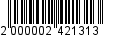 6. Рекомендовать начальнику Отдела МВД России по городу Майкопу (А.Х. Шашев) обеспечить безопасность проведения полумарафона. 7. Разместить на официальном сайте Администрации муниципального образования «Город Майкоп».	8. Распоряжение «О проведении четвертого всероссийского полумарафона «ЗаБег.РФ»» вступает в силу со дня его подписания.Глава муниципального образования«Город Майкоп» 								   А.Л. ГетмановАдминистрация муниципального 
образования «Город Майкоп»Республики Адыгея 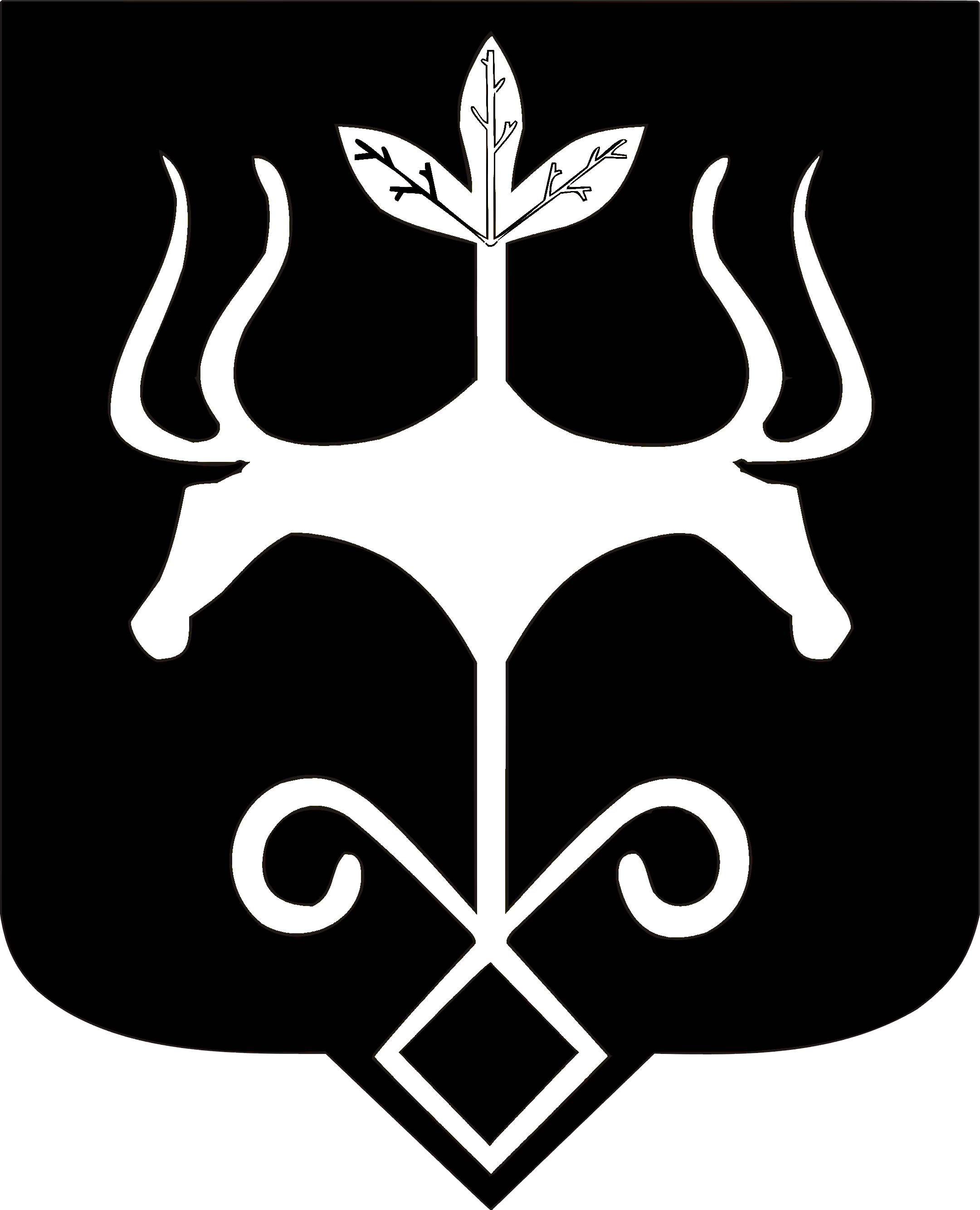 Адыгэ Республикэммуниципальнэ образованиеу 
«Къалэу Мыекъуапэ» и Администрацие